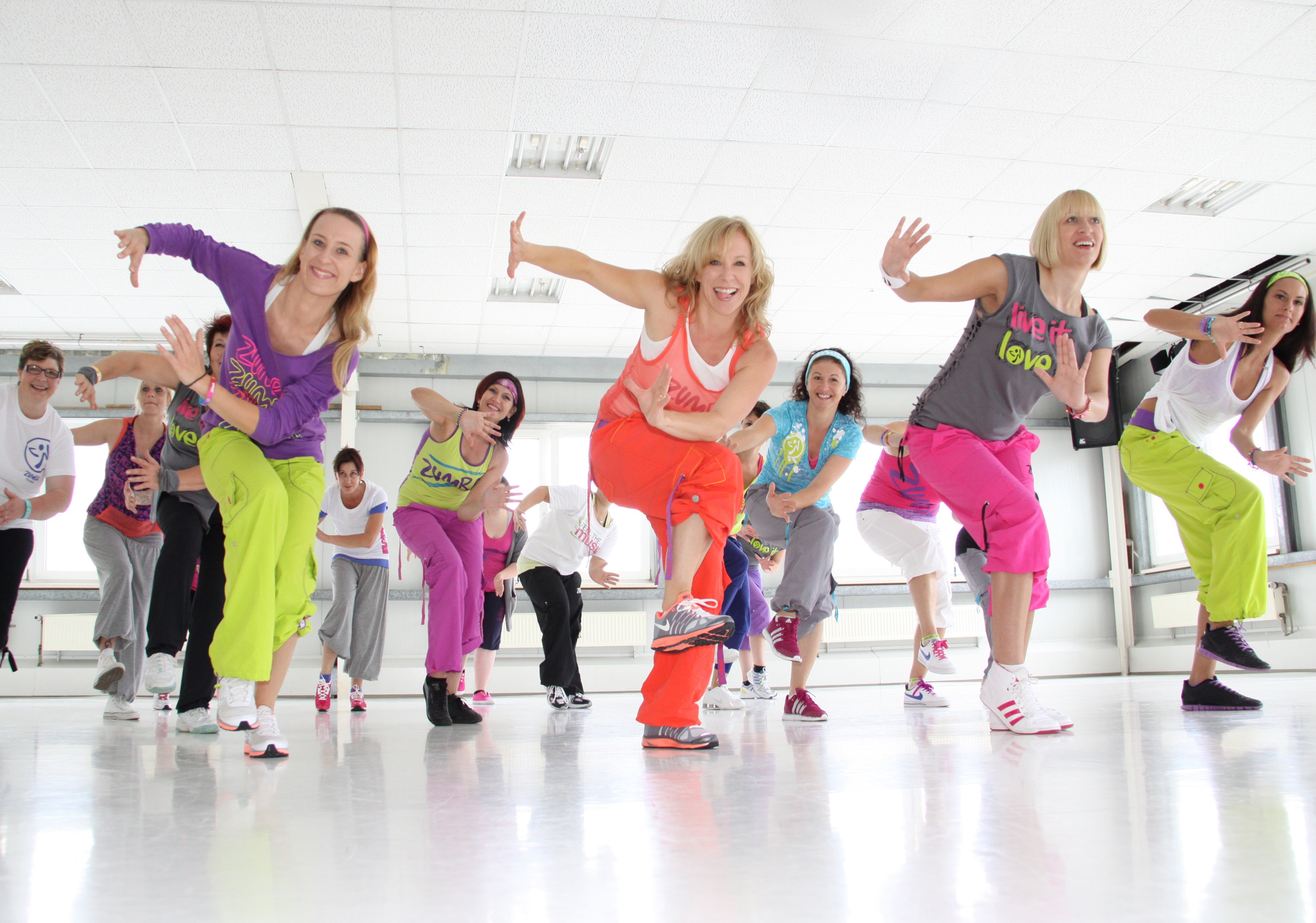 SE PUEDE PAGAR LOS MESES DE MAYO Y JUNIOMARTES Y JUEVES DE 19:30 A 20:30 hPRECIO: 10 EUROS,  CADA  2 MESES.INSCRIPCIONES EN EL AYUNTAMIENTO DE BARBAÑO    			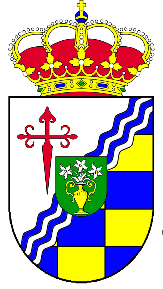 